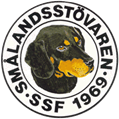 Protokoll fört vid Svenska Smålandsstövareföreningens styrelsemöte per telefon den 24/11 2020. Närvarande: Tore Nilsson, Peter Ledin, Lena Lindström, Lennart Forslin, Lotta Friberg Stefan Knutsson. (Stefan och Lotta anlände lite senare in på mötet)



1. Mötet öppnas.Tore önskar oss välkomna och öppnar mötet.2. Godkännande av dagordning.Godkändes3. Val av justeringsman.Peter Ledin4. Föregående protokoll.Godkändes5. Rapport ekonomi.ca100 medlemmar betalat in medlemsavgiften hitintills.6. Rapport AU.    a. Stövarklubbens fullmäktige.Godkände ansvarsfrihet.Ny styrelse godkändes.Frågan om två ifrån Smålandsstövareföreningen vill ingå i avelskommiten, Mats Nilsson har tackat ja.Stövar -SM ställdes in pga Covid.7. Avels kommittén.Har ändrat angående HD i nya avelsprogrammet, Ändringar i rasvårdsreglerna har påbörjats.59 valpar registrerade i år.8. Medlemsinformation.    a. Klubbmöte 2021 i Östersund. Utställning i Bringåsen 22/5.  
        Boende, möte och middag.Offert skickat till Tore och ser bra ut men behöver accepteras av föreningen innan 1/12-20 men skall kollas upp avbokningsregler. Men ev blir det inställt pga, Covid tyvärr. Lennart ansvarig.Julbrevet. Kommer att innehålla information om: Klubbmöte, avelskommiten, Uppmuntra till jaktprov, Smålandsstövardagen med Sydsvenska stövarklubben.9. Pågående ärende.    a. Arkivering av dokument.Tore har pratat med Jönköpings folkrörelsearkiv och fått information. 1300kr/år 10 hyllmeter. Allt som är äldre än 7 år får arkiveras. Skall vara på lämpligt arkiverings papper. Tore skall försöka sammanställa.    b. Inköp av profilprodukter tex kepsar.Har inte kommit framåt, har mejlat Alltryck.se för lite offerter. Tore skickar fil med logga till Lena och Lena och Lotta samarbetar.    c. Telefonmöte eller videomöte.Peter har kollat upp Teams Microsoft. Ska prova att bjuda in för ett testmöte. Test 1 blir tisdag 1 dec 19,00.    d. Signering av protokoll digitalt.Protokollsignering fungerade bra från förra mötet med min ebox Smålandsstövarföreningen.10. Nya ärende.Angående om vi skall ha vandringspriser i Skedhult, ev skall Skedhult flyttas till Jönköping så ett annat alternativ är om det finns möjlighet att ha en monter i  Hulukvarn Arena kanske kan vara en bra placering? Frågan ställdes till samtliga på mötet och mottogs positivt och frågan hålls öppen fortsättningsvis.11. Övriga frågor.Årsboken påbörjas och man skall höra av sig till Tore med fina bilder och jaktupplevelser med våra smålandsstövare. Skall fråga Roger om han kan hjälpa till och annonserar/ efterlyser på Facebook sida om detta också. 12. Nästa möte. Med Teams 1/12 - 20.Nästa telefonmöte styrelsen smålandsstövarföreningen 15/2 - 2021 kl 18,00.13. Mötet avslutas.Tore avslutar mötet och tackar för visat intresse!Vid Protokollet: Lena Lindström---------------------------------------------------------------------------------------Ordförande: Tore Nilsson---------------------------------------------------------------------------------------Justeras: Peter Ledin---------------------------------------------------------------------------------------